Утверждаю Министр Российской Федерации по делам гражданской обороны, чрезвычайным ситуациям и ликвидации последствий стихийных бедствий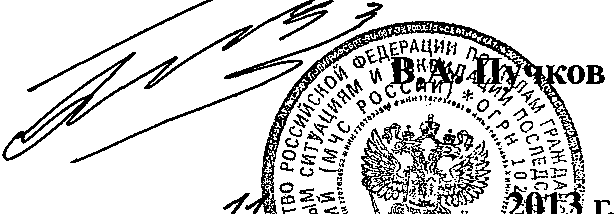 «Z0»Примерная программа обучения личного состава нештатных аварийно-спасательных формирований1. Пояснительная запискаНештатные аварийно-спасательные формирования (далее - ЫАСФ) создаются из числа своих работников организациями, имеющими потенциально опасные производственные объекты и эксплуатирующими их, а также имеющими важное оборонное и экономическое значение или представляющими высокую степень опасности возникновения чрезвычайных ситуаций в военное и мирное время. НАСФ могут также создаваться и другими организациями.Подготовка НАСФ организуется и осуществляется в соответствии с требованиями федеральных законов от 12 февраля 1998 г. №28-ФЗ «О гражданской обороне», от 22 августа 1995 г. № 151 -ФЗ «Об аварийно-спасательных службах и статусе спасателей», постановлений Правительства Российской Федерации от 22 декабря 2011 г. № 1091 «О некоторых вопросах аттестации аварийно-спасательных служб, аварийно-спасательных формирований, спасателей и граждан, приобретающих статус спасателя», от 2 ноября 2000г. № 841 «Об утверждении Положения об организации обучения населения в области гражданской обороны», ежегодных организационно-методических указаний по подготовке органов управления, сил гражданской обороны и единой государственной системы предупреждения и ликвидации чрезвычайных ситуаций и организационно-методических указаний по подготовке населения Российской Федерации в области гражданской обороны, защиты от чрезвычайных ситуаций, обеспечения пожарной безопасности и безопасности людей на водных объектах, а также нормативных правовых актов субъектов Российской Федерации.Подготовка ЫАСФ включает:повышение квалификации руководителей НАСФ по Примерной программе обучения должностных лиц и специалистов гражданской обороны и единой государственной системы предупреждения и ликвидации чрезвычайных ситуаций в учебно-методических центрах по гражданской обороне и чрезвычайным ситуациям субъектов Российской Федерации и на курсах гражданской обороны муниципальных образований;получение личным составом НАСФ знаний в ходе усвоения программы обучения работающего населения в области ГО и защиты от ЧС;первоначальную подготовку личного состава НАСФ по соответствующим программам подготовки спасателей в учебных центрах и иных образовательных учреждениях и их аттестацию в соответствии с требованиями Положения о проведении аттестации аварийно-спасательных служб, аварийно-спасательных формирований, спасателей и граждан, приобретающих статус спасателя, утвержденным постановлением Правительства Российской Федерации от 22 декабря 2011 г. № 1091;обучение личного состава НАСФ в организации по учебной программе, разработанной в соответствии с требованиями настоящей Примерной программы;участие НАСФ в учениях, тренировках и соревнованиях, а также практических мероприятиях по ликвидации последствий аварий и катастроф.Настоящая Примерная программа предназначена для обучения личного состава НАСФ умелым, слаженным и наиболее эффективным приемам и способам коллективных действий при приведении формирований в готовность, проведении ими аварийно-спасательных и других неотложных работ и первоочередного жизнеобеспечения населения, пострадавшего при ведении военных действий или вследствие этих действий и чрезвычайных ситуациях, для совершенствования его умений и навыков в применении техники, инструментов, приборов и принадлежностей, состоящих на оснащении НАСФ, а также получения личным составом знаний и умений по соблюдению мер безопасности.Обучение личного состава НАСФ по учебным программам, разработанным в соответствии с требованиями настоящей Примерной программы, планируется и проводится в межаттестационный период в организациях, создающих НАСФ, в рабочее время в объеме не менее 20 часов.Настоящая Примерная программа построена по модульному принципу. Она включает модуль базовой подготовки и модуль специальной подготовки.Подготовка личного состава НАСФ по модулю базовой подготовки должна обеспечить:уяснение личным составом предназначения и решаемых задач НАСФ с учетом возможной обстановки, возникающей при ведении военных действий или вследствие этих действий, а также при возникновении чрезвычайных ситуаций природного и техногенного характера;отработку слаженных действий личного состава НАСФ при приведении в готовность   и   подготовку   формирования    к   выполнению   задач   по предназначению;организованные и слаженные действия личного состава НАСФ при выдвижение в район выполнения задач;соблюдение мер безопасности при использовании техники, оборудования, снаряжения, инструментов, находящихся на оснащении НАСФ;отработку приемов и способов выполнения задач в условиях заражения (загрязнения) местности радиоактивными, отравляющими, аварийно химически опасными веществами и биологическими средствами, а также применение приборов радиационной и химической разведки и контроля;совершенствование навыков в выполнении приемов и действий в соответствии со специальностью при проведении АСДНР в очагах поражения;отработку действий личного состава НАСФ при проведении специальной обработки.Темы модуля базовой подготовки личного состава НАСФ отрабатываются в полном объеме (не менее 14 часов) всеми видами формирований.Подготовка личного состава НАСФ по модулю специальной подготовки (модуль 2) должна обеспечить слаженные действия личного состава при ведении аварийно-спасательных и других неотложных работ в зависимости от предназначения формирования.Модуль специальной подготовки НАСФ содержит рекомендуемые темы подготовки, которые отрабатываются с учетом предназначения НАСФ, создаваемых в соответствии со ст. 13 Порядка создания НАСФ, утвержденного приказом МЧС России от 23.12.2005 г. № 999 и зарегистрированного в Минюсте России 19.01.2006 г. за № 7383. На их отработку отводится не менее 6 часов. В состав модуля 2 может включаться одна или несколько рекомендуемых тем, исходя из задач, возлагаемых на создаваемое НАСФ. В случае необходимости темы специальной подготовки могут определяться руководителями организаций, создающими НАСФ, по согласованию с руководителем органа, специально уполномоченного на решение задач в области защиты населения и территорий от чрезвычайных ситуаций и (или) гражданской обороны при органах местного самоуправления.Использование модульного принципа позволяет при разработке рабочей программы определить темы специальной подготовки и выделить количество часов для их отработки с учетом предназначения конкретного НАСФ и степени подготовки личного состава.Основным методом проведения занятий с личным составом НАСФ является практическая тренировка.Теоретический материал излагается путем рассказа или объяснения в минимальном объеме, необходимом для правильного и четкого выполнения обучаемым практических приемов и действий.Практические и тактико-специальные занятия с личным составом НАСФ организуют и проводят руководители формирований, а на учебных местах -командиры структурных подразделений НАСФ (постов, групп, звеньев, команд).Занятия с личным составом НАСФ проводятся в учебных городках, на натурных участках или на объектах организации.На тактико-специальные занятия НАСФ выводятся в штатном составе с необходимым количеством техники, приборов, инструментов и принадлежностей. Весь личный состав на занятиях должен быть обеспечен средствами индивидуальной защиты.Руководителям организаций, создающих НАСФ, разрешается, исходя из местных условий, специфики деятельности организации, уровня подготовки личного состава НАСФ, уточнять содержание тем и время на их изучение, а также вводить новые темы без уменьшения общего времени на подготовку.Особое внимание при обучении обращается на безопасную эксплуатацию и обслуживание гидравлического и электрифицированного аварийно-спасательного инструмента, электроустановок, компрессоров, работу в средствах зашиты органов дыхания и кожи, а также при применении других технологий и специального снаряжения.2. Требования к уровню освоения курса обученияЛичный состав НАСФ, прошедший обучение в соответствии с настоящей Примерной программой, должен: знать:возможную обстановку в зоне ответственности НАСФ, возникающую при ведении военных действий или вследствие этих действий, а также при возникновении чрезвычайных ситуаций природного и техногенного характера;способы защиты от опасностей, возникающих при ведении военных действий или вследствие этих действий, а также при чрезвычайных ситуациях природного и техногенного характера;предназначение формирования и свои функциональные обязанности;производственные и технологические особенности организации, характер возможных аварийно-спасательных и других неотложных работ, вытекающих из содержания паспорта безопасности объекта;порядок оповещения, сбора и приведения формирования в готовность;место сбора формирования, пути и порядок выдвижения к месту возможного проведения аварийно-спасательных работ;назначение, технические данные, порядок применения и возможности техники, механизмов и приборов, а также средств защиты, состоящих на оснащении формирования;организацию и порядок проведения специальной обработки;порядок оказания первой помощи пострадавшим и эвакуации их в безопасные места;меры безопасности при действиях в зоне радиоактивного загрязнения, химического заражения и массовых инфекционных заболеваний, а также при проведении аварийно-спасательных и других неотложных работ;уметь:выполнять функциональные обязанности при проведении аварийноспасательных и других неотложных работ, обусловленные спецификой предназначения формирования;поддерживать в исправном состоянии и грамотно применять специальные технику, оборудование, снаряжение, инструменты и материалы;проводить санитарную обработку, дезактивацию, дегазацию и дезинфекцию техники, сооружений, территорий, снаряжения, одежды и средств индивидуальной защиты;пользоваться штатными средствами связи.3. Учебно-тематический планПрограмма обучения: личного состава нештатных аварийно-спасательных формирований.Цель обучения: поддержание НАСФ в готовности к выполнению задач по предназначению, а также получение личным составом НАСФ знаний, умений и навыков для действий при приведении в готовность, выдвижении в район выполнении задач, проведении АСДНР с соблюдением мер безопасности.Категория обучаемых: работники организации, входящие в НАСФ. Продолжительность обучения: 20 учебных часов. Форма обучения: с отрывом от трудовой деятельности. Режим занятий: определяет руководитель организации.4. Содержание тем занятий4.1. Содержание тем занятий, включенных в модуль базовой подготовкиТема 1. Нормативные правые основы функционирования НАСФ. Характеристика возможной обстановки в зоне ответственности НАСФ, возникающей при ведении военных действий или вследствие этих действий, а также при чрезвычайных ситуациях природного и техногенного характера, и возможные решаемые задачи НАСФ.Нормативно-правовые основы создания, деятельности и оснащения НАСФ. Спасатели и их статус. Права, обязанности, аттестация и страховые гарантии спасателей НАСФ. Особенности привлечения НАСФ к ликвидации чрезвычайных ситуаций.Краткая характеристика возможной обстановки в зоне ответственности НАСФ при ведении боевых действий и возникновении ЧС.Возможные разрушения зданий и сооружений.Возможные последствия от воздействия вторичных факторов поражения.Возможная радиационная, химическая, пожарная, медицинская и биологическая обстановка, образование зон катастрофического затопления.Ориентировочный объем предстоящих АСДНР и решаемые задачи формирования при планомерном выполнении мероприятий гражданской обороны, при внезапном нападении противника, действиях диверсионных (террористических) групп, а также при чрезвычайных ситуациях природного и техногенного характера.Предназначение и состав НАСФ. Функциональные обязанности личного состава НАСФ.Тема 2. Действия личного состава при приведении НАСФ в готовность, выдвижении в район выполнения задач и подготовке к выполнению задач.Понятие о готовности формирований, порядок их приведения в готовность. Обязанности личного состава при приведении в готовность, выдвижении и подготовке к выполнению задач.Порядок оповещения, получения табельного имущества, подгонки средств индивидуальной защиты.Порядок получения и приведения в готовность к использованию техники, имущества и инструмента, состоящего на оснащении формирования.Порядок выдвижения в район сбора. Ознакомление с маршрутом и районом сбора.Действия личного состава при практическом приведении формирований в готовность и выход в район сбора.Тема 3. Правила использования специальной техники, оборудования, снаряжения, инструмента и материалов, находящихся на оснащении НАСФ. Меры безопасности при выполнении задач по предназначению.Подготовка техники, приборов и инструмента к проведению АСДНР. Меры безопасности при использовании специальной техники, оборудования, снаряжения, инструмента и материалов, находящихся на оснащении НАСФ, а также порядок их обслуживания.Мероприятия по обеспечению безопасности и защиты личного состава формирований при действиях в зонах разрушений, завалов, пожаров, заражения (загрязнения) и катастрофического затопления.Меры безопасности при проведении АСДНР. Особенности выполнения задач при работе вблизи зданий и сооружений, угрожающих обвалом, в задымленных и загазованных помещениях, на электрических сетях, при тушении нефтепродуктов, при организации работ в зонах катастрофического затопления, в условиях плохой видимости.Порядок и объемы оказания первой помощи пострадавшим в ходе выполнения задач. Порядок и способы эвакуации пострадавших в безопасные места.Тема 4. Приемы и способы выполнения задач, в т.ч. в условиях загрязнения (заражения) местности радиоактивными, отравляющими, аварийно химически опасными веществами и биологическими средствами. Применение приборов радиационной и химической разведки, контроля радиоактивного заражения и облучения. Средства индивидуальной защиты. Действия личного состава НАСФ при проведении специальной обработки.Организация защиты личного состава формирований в ходе выполнения АСДНР. Особенности выполнения задач личным составом формирований в условиях загрязнения (заражения) местности радиоактивными, отравляющими, аварийно химически опасными веществами и биологическими средствами. Меры безопасности.Подготовка и использование средств индивидуальной защиты.Порядок подготовки приборов радиационной разведки к работе и проверка их работоспособности. Определение уровней радиации на местности и степени радиоактивного заражения различных поверхностей.Порядок выдачи индивидуальных дозиметров и снятия показаний. Ведение журнала учета доз облучения личного состава.Подготовка приборов химической разведки к работе, определение типа и концентрации отравляющих веществ (далее - ОВ) в воздухе, на местности, технике, в почве и сыпучих материалах. Особенности определения ОВ зимой.Практическое применение средств индивидуальной защиты кожи и органов дыхания, выполнение нормативов.Сущность и способы частичной и полной специальной обработки. Понятие о дезактивации, дегазации и дезинфекции; вещества и растворы, применяемые для этих целей.Действия личного состава при проведении дезактивации, дегазации и дезинфекции техники, сооружений, приборов, средств защиты, одежды, обуви.Меры безопасности при проведении дезактивации, дегазации и дезинфекции транспорта, сооружений и территорий, продуктов питания и воды, одежды, обуви, средств индивидуальной защиты.Последовательность проведения частичной и полной санитарной обработки людей при заражении отравляющими и аварийно химически опасными веществами, биологическими средствами и радиоактивными веществами, применение табельных и подручных средств.Порядок действий при обнаружении пострадавших, оказания первой помощи и транспортировки (сбора) в безопасное место.Тема 5. Психологическая устойчивость сотрудников НАСФ при работе в зоне ЧСПонятие «Стресс». Виды стресса. Индивидуальные особенности реагирования людей на стресс.Возможные психические состояния л/с НАСФ при работе в зоне ЧС.Экстренная допсихологическая помощь в зоне ЧС.Система профилактики стрессовых состояний. Приемы и методы саморегуляции.4.2. Содержание тем занятий, рекомендованных для включения в модуль специальной подготовки Тема 1. Действия НАСФ при ведении радиационной, химической и биологической разведки и наблюдения.Приведение приборов в готовность, их проверка, устранение простейших неисправностей. Проведение измерений.Ведение мониторинга радиационной, химической и биологической обстановки на потенциально опасных объектах. Проведение замеров уровня радиации, концентрации химических веществ на объекте и окружающей территории. Границы зон заражения и загрязнения.Осуществление дозиметрического контроля за облучением и заражением личного состава.Действия НАСФ по контролю степени зараженности после проведения специальной обработки.Взаимодействие формирования с силами, действующими в очаге поражения.Меры безопасности.Тема 2. Действия НАСФ по ликвидации последствий аварии на химически опасном объекте.Соблюдение режима работы личного состава НАСФ в условиях химического заражения.Действия НАСФ по ведению химической разведки.Действия НАСФ по локализации пролива АХОВ способом обвалования, сбором жидкой фазы в ямах-ловушках, засыпкой сыпучими сорбентами, покрытием слоем пены, полимерными пленками и плавающими экранами, разбавлением АХОВ водой или нейтральными растворами.Действия НАСФ по обеззараживанию (нейтрализации) парогазовой фазы (облака) или проливов АХОВ с использованием различных технологий.Защита личного состава НАСФ при ведении АСДНР при авариях на химически опасном объекте.Взаимодействие формирования с силами, действующими в очаге поражения.Меры безопасности.Тема 3. Действия НАСФ по ликвидации последствий аварии на радиационно опасном объекте.Ведение радиационной разведки.Подготовка приборов к работе и проверка работоспособности. Действия НАСФ по определению уровней радиации на местности и степени радиоактивного заражения различных поверхностей.Действия личного состава НАСФ при эвакуации рабочих, служащих объекта и населения из зоны радиоактивного загрязнения, а также оказание первой помощи пострадавшим.Действия личного состава НАСФ при проведении дезактивации территории и дорог.Строительство могильников и захоронение радиоактивных обломков.Проведение специальной обработки техники, приборов и инвентаря, использовавшихся в ходе ликвидации аварии, а также санитарной обработки личного состава с применением табельных и подручных средств.Взаимодействие формирования с силами, действующими в очаге поражения.Меры безопасности при выполнении задач на радиоактивно загрязненной местности. Мероприятия по обеспечению радиационной безопасности личного состава сил и персонала объекта (йодная профилактика, применение радиопротекторов).Тема 4. Действия НАСФ по выполнению противопожарных мероприятий на объекте. Порядок использования средств пожаротушения, состоящих на оснащении НАСФ.Требования пожарной безопасности на объекте.Действия НАСФ по выполнению мероприятий в соответствии с Планом противопожарной защиты объекта.Практическое развертывание и применение табельных средств пожаротушения, состоящих на оснащении НАСФ. Действия по использованию средств защиты (изолирующих противогазов, дыхательных аппаратов).Меры безопасности.Тема 5. Действия НАСФ по тушению пожаров в различных условиях обстановки.Ведение пожарной разведки силами НАСФ. Действия по локализации и тушению пожаров.Спасение и эвакуация пострадавших из очага поражения, горящих, задымленных и загазованных зданий.Отработка действий номеров боевого расчета в различных условиях обстановки.Действия по тушению пожаров в условиях заражения радиоактивными, отравляющими, аварийно химически опасными веществами и биологическими средствами.Действия по тушению пожаров в подземных сооружениях, на электростанциях и подстанциях, на транспорте, при наличии на объекте взрывчатых веществ.Действия по тушению пожаров в условиях массового разлива нефтепродуктов.Действия по тушению пожаров при авариях на магистральных газо- и нефтепроводах.Взаимодействие формирования с силами, действующими в очаге поражения.Меры безопасности.Тема 6. Действия НАСФ по ликвидации последствий аварии на радиационно, химически, взрыво- и пожароопасных объектах.Действия НАСФ по отключению поврежденных участков. Практические действия по ремонту поврежденных участков. Ремонт поврежденных участков, проведение других аварийных работ.Действия НАСФ по ведению разведки и поиску пострадавших.Действия НАСФ по спасению пострадавших, находящихся в завалах путем устройства галерей, растаскивания конструкций зданий, использования домкратов и средств малой механизации для разборки завалов сбоку, сверху, в наиболее доступных местах.Особенности спасения людей, находящихся в загазованных, затопленных водой убежищах и укрытиях.Действия НАСФ по оказанию первой помощи пострадавшим.Взаимодействие формирования с силами, действующими в очаге поражения.Меры безопасности.Тема 7. Действия НАСФ по устройству проездов, обрушению неустойчивых зданий и конструкций, по вскрытию заваленных защитных сооружений.Действия НАСФ по оборудованию проходов (проездов) в завалах.Действия НАСФ по креплению и усилению конструкций.Действия НАСФ по обрушению неустойчивых конструкций: ударной нагрузкой, канатной тягой, вручную с использованием различного инструмента, взрывным способом.Вскрытие заваленных защитных сооружений, основные способы, последовательность выполнения работ. Обеспечение подачи воздуха в заваленное защитное сооружение. Расчистка завала над аварийными или основными выходами и вскрытие защитного сооружения. Вскрытие защитного сооружения путем отрывки приямка с наружной стены убежища или путем устройства прохода через смежные подвальные помещения. Вскрытие защитного сооружения путем устройства вертикальной или наклонной шахты с проходом под завалом и пробивкой проема в стене.Взаимодействие формирования с силами, действующими в очаге поражения.Меры безопасности.Тема 8. Действия НАСФ по разборке завалов.Разведка завалов, поврежденных и горящих зданий.Действия НАСФ при разборке завала с использованием инженерной техники и средств малой механизации (пневматического, гидравлического инструмента и др.). Порядок выполнения работ.Действия НАСФ по расчистке территории от обломков разрушенного здания.Взаимодействие формирования с силами, действующими в очаге поражения.Меры безопасности.Тема 9. Действия НАСФ по проведению АСДНР при ЧС природного характера.Возможная обстановка при разных видах ЧС природного характера,25которые могут возникнуть в районе действия НАСФ .Действия НАСФ по ведению разведки и поиску пострадавших.Действия НАСФ по спасению пострадавших, находящихся на поверхности воды, выше уровня воды (на отдельных местных предметах), под водой, в разрушенных зданиях под завалами, под снегом.Действия НАСФ по оказанию первой помощи пострадавшим.Взаимодействие формирования с силами, действующими в очаге поражения.Меры безопасностиТема 10. Действия санитарной дружины, санитарного поста, осуществляемые в  целях медицинского обеспечения личного  составаКонкретный перечень ЧС природного характера определяется в рабочих программахформирований, персонала объекта экономики и пострадавших.Оказание первой помощи пострадавшим. Эвакуация пострадавших в лечебные учреждения.Ведение наблюдения за выполнением личным составом установленного режима работы, проведения санитарно-гигиенических, противоэпидемических мероприятий.Действия медицинских формирований при проведении аварийно-спасательных и других неотложных работ. Организация работы медицинского пункта формирования на участке (объекте) работ.Взаимодействие формирования с силами, действующими в очаге поражения.5. Учебно-методическое обеспечение курса обучения5.1 Список литературыАварийно-спасательные и другие неотложные работы: Основы организации и технологии ведения АСДНР с участием нештатных аварийно-спальных формирований / Под общ. ред. В.Я. Перевощикова. - М.: НРБ, 2006.Шойгу С.К., Фалеев М.И., Кирилов Г.Н. и др. Учебник спасателя / под общ.ред. Ю.Л. Воробьева. - Краснодар: «Сов. Кубань», 2002. - 528 с.Основы организации и ведения гражданской обороны в современных условиях / Под общ. ред. С.К. Шойгу; МЧС России. - Деловой экспресс, 2005. -520 с.Методические рекомендации по ликвидации последствий радиационных и химических аварий / Под общ. ред. В.А Владимирова. - М.: ЗАО «Рекламно-издательская фирма «МТП - ИНВЕСТ», 2005.Методические рекомендации по созданию, подготовке и оснащению нештатных аварийно-спасательных формирований / Под общ. ред. В.А. Пучкова. - Москва, 2005. - 119 с.Методические рекомендации по применению и действиям нештатных аварийно-спасательных формирований при приведении в готовность гражданской обороны и ликвидации чрезвычайных ситуаций / Под общ. ред. В.А. Пучкова. - Москва, 2005. - 230 с.Шойгу С.К., Кудинов СМ., Неживой А.Ф., Гракокарис А.В. Охрана труда спасателя. Учебное пособие. - М, 1998 г. - 423 с.Подготовка нештатных аварийно-спасательных формирований: Методическое пособие / Под общ. ред. Г.Н. Кириллова. - М.: Институт риска и безопасности, 2012. - 384 с.Радиационная безопасность населения: Основы организации и обеспечения. - М.: Институт риска и безопасности, 2011. - 384 с.Эвакуация населения. Планирование, организация и проведение / СВ. Кульпинов. - М.: Институт риска и безопасности, 2012. - 144 с.Истомин А.Н. Защитные сооружения гражданской обороны, их устройство и эксплуатация (учебное пособие), издание журнала «Военные знания», 2008.Основы противохимической защиты населения в чрезвычайных ситуациях. Монография / В.В. Батырев; МЧС России. - М.: ФГУ ВНИИ ГОЧС (ФЦ), 2010. -212 с.Аварийно-спасательные работы в условиях разрушенных зданий. Особенности технологии, организации и управления. Монография / СП. Чумак; МЧС России. - М.: ФГУ ВНИИ ГОЧС (ФЦ), 2010. - 232 с.Петров СВ., Бубнов В.Г. Первая помощь в экстренных ситуациях. Практическое пособие. - Москва, 2000.Методические рекомендации по планированию, подготовке и проведению эвакуации населения, материальных и культурных ценностей в безопасные районы / под редакцией В.А. Пучкова. - М., 2005 г.Полторак А.Ф., Головченко Ф.Ф., Рябко И.А. Типовые положения основных структур РСЧС и ГО объектового звена. Функциональные обязанности по ГО и ЧС работников объекта. - М.: ООО ИЦ-Редакция «Военные знания», 2003. - 62 с.Учебно-методическое пособие для проведения занятий с работающим населением в области ГО, защиты от чрезвычайных ситуаций, пожарной безопасности на водных объектах / МЧС России, 2006 г.Александров В.Н., Емельянов В.И. Отравляющие вещества. - М.: Воениздат, 1990.Сильнодействующие ядовитые вещества и защита от них. - М.: Воениздат, 1989.Защита от ОМП / Под ред. В.В. Мясникова. - М.: Воениздат, 1989.Учебник для подготовки санитарных дружин, санитарных постов. -М., 1998.Справочник спасателя. Книга 5. Спасательные и другие неотложные работы при пожарах. - М.: ВНИИ ГОЧС, 2007.Организация тренировок по эвакуации персонала предприятий и учреждений при пожаре и иных чрезвычайных ситуациях. Методические рекомендации. - М., 2007.Аварийно химически опасные вещества. Методика прогнозирования и оценки химической обстановки. - М.: Военные знания, 2000.Бубнов В.Г., Бубнова Н.В. Атлас добровольного спасателя, 2006.Основы медицинских знаний: Учебно-практическое пособие / В.Г. Бубнов, Н.В. Бубнова. - М.: ООО «Издательство АСТ», 000 «Издательство Астрель», 2004.Соколов Ю.И. Организация связи и оповещения на объекте экономики. - Москва: Библиотечка «Военные знания», 2007.Зимон А.Д. Дезактивация. - М.: Атомиздат,1996.Санитарно-противоэпидемическое обеспечение населения в чрезвычайных ситуациях. Руководство. - М.: Министерство здравоохранения и социального развития Российской Федерации, 2006.Онищенко Г.Г., Шапошников А.А. Обеспечение биологической, химической и радиационной безопасности при террористических актах. - М., 2005.Одинцов Л.Г., Чумак СП., Виноградов А.Ю., Потапенко Ю.П., Медведев  Г.Н.   Технология   ведения   аварийно-спасательных  работ  при 1 ликвидации чрезвычайных ситуаций - Москва, 2011.Технические и специальные средства обеспечения гражданской обороны и защиты от чрезвычайных ситуаций: Практическое пособие / Под общ. ред. В.Я. Перевощикова. - М.: ИРБ, 2006.Владимиров В.А., Лукьянченков А.Г., Павлов К.Н., Пучков В.А., Садиков Р.Ф., Ткачев А.И. Методические рекомендации по ликвидации последствий радиационных и химических аварий / Под общ. ред. д-ра техн. наук В.А. Владимирова. - М.: МТП-ИНВЕСП, 2005.Организация и ведение гражданской обороны и защиты населения территорий от чрезвычайных ситуаций природного и техногенного характера: Учебное пособие / Под общ. ред. Г.Н. Кириллова. - 4-е изд., перераб. и доп. -М.:ИРБ, 2007.Организация и технология ведения аварийно-спасательных и других неотложных работ: Наставление, в 4-х частях. - М.: ВНИИ ГОЧС, 1999-2003.Технические и специальные средства обеспечения гражданской обороны и защиты от чрезвычайных ситуаций: Практическое пособие / Под общ. ред. В.Я. Перевощикова. -М.: ИРБ, 2006.Подготовка и проведение учений и тренировок с нештатными аварийно-спасательными формированиями, работниками организаций й предприятий: Методические рекомендации и образцы документов / Под общ. ред. В.Я. Перевощикова. - 3-е изд. - М.: Институт риска и безопасности, 2010. -302 с.Курс лекций и методические разработки по гражданской обороне и защите от чрезвычайных ситуаций для обучения работников организаций и других групп населения / Под общ. ред. Н.А. Крючка. - М.: Институт риска и безопасности, 2011. - 471 с.Нештатные аварийно-спасательные формирования. Предназначение, создание, организационная структура, оснащение: Методическое пособие / Под общ. ред. В.Я. Перевощикова. - М.: Институт риска и безопасности, 2008. - 174 с.5.2 Средства обеспечения курса обученияПлакаты.Мультимедийное, проекционное оборудование.Средства индивидуальной защиты.Специальная техника,  оборудование,  снаряжение  и инструмент, состоящие на оснащении НАСФ.Специализированные учебные классы.Учебные городки и площадки.Тренажеры и тренажерные комплексы для работы с аварийно-спасательным инструментом, по оказанию первой помощи и др.№ п/пНаименование темВид занятияКол-во часов4Приемы и способы выполнения задач, в т.ч. в условиях загрязнения (заражения) местности радиоактивными, отравляющими, аварийно химически опасными веществами и биологическими средствами. Применение приборов радиационной и химической разведки, контроля радиоактивного заражения и облучения. Средства индивидуальной защиты. Действия личного состава НАСФ при проведении специальной обработкиПрактическое занятие45Психологическая устойчивость сотрудников НАСФ при работе в зоне ЧСБеседа1Итого:Итого:14Модуль специальной подготовкиМодуль специальной подготовкиМодуль специальной подготовкиМодуль специальной подготовки№ п/пНаименование темВид занятияКол-во часов1Действия НАСФ при ведении радиационной, химической и биологической разведки и наблюденияТактико-специальное занятие62Действия НАСФ по ликвидации последствий аварии на химически опасном объектеТактико-специальное занятие33Действия НАСФ по ликвидации последствий аварии на радиационно опасном объектеТактико-специальное занятие34Действия НАСФ по выполнению противопожарных мероприятий на объекте. Порядок использования средств пожаротушения, состоящих на оснащении НАСФПрактическое занятие25Действия НАСФ по тушению пожаров в различных условиях обстановкиТактико-специальное занятие46Действия НАСФ по ликвидации последствий аварии на радиационно, химически, взрыво- и пожароопасных объектахТактико-специальное занятие37Действия НАСФ по устройству проездов, обрушению неустойчивых зданий и конструкций, по вскрытию заваленных защитных сооруженийТактико-специальное занятие6